Poslovni kompleks (industrijski krug) LIPOVLJANIAdresa: Lipovljani, Zagrebačka 90ZEMLJIŠNO KNJIŽNI ODJEL NOVSKAKatastarska općina: Lipovljanikč.broj: 1123/2Površina: 8837 m2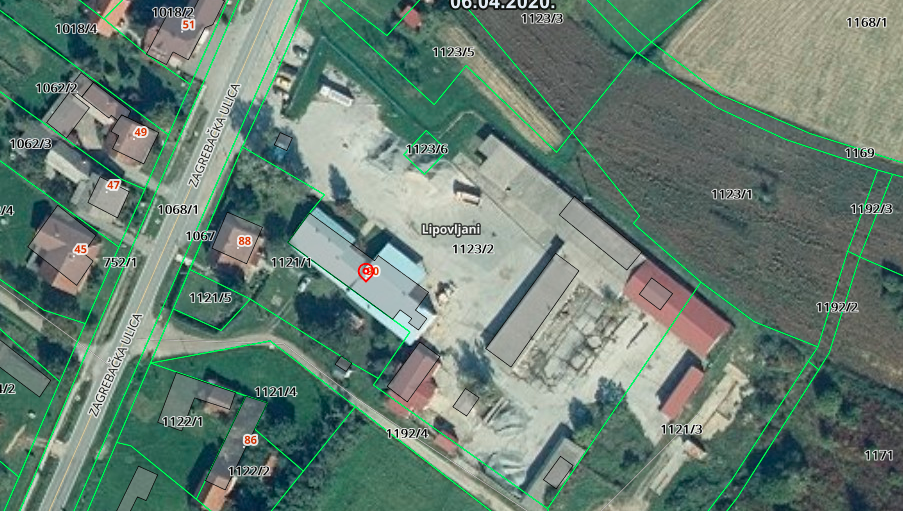 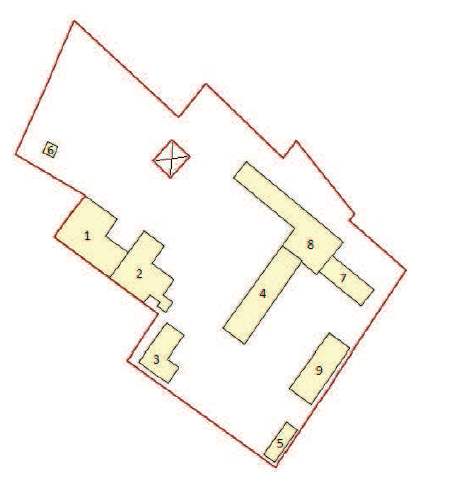 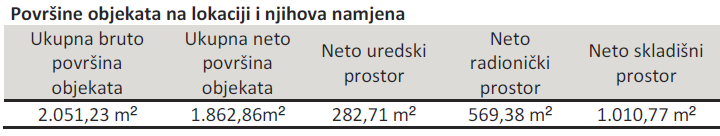 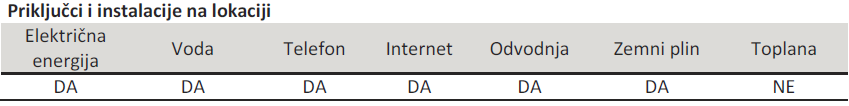 Broj 
objektaNAZIV OBJEKTAPovršina (neto)
u  m21Upravna zgrada197,922Radionica252,793Mehanička radionica130,954Skladište245,635Skladište117,886Porta10,107Radionica288,008Skladište562,599Nadstrešnica - 
otvoreno skladište57,00